9.2  The Law of SinesOBJECTIVE 1:  Determining if the Law of Sines Can Be Used to Solve an Oblique TriangleThe Law of Sines:  If A, B, and C are the measures of the angles of any triangle and if a, b, and c are the lengths of the sides opposite the corresponding angles, then  or  .Since the Law of Sines uses proportions that involve both angles and sides, the following pieces of information are needed in order to solve an oblique triangle using the Law of Sines:The measure of an angle must be knownThe length of the side opposite the known angle must be knownAt least one more side or one more angle must be knownThe first three cases listed in the table above involve situations where this information is known.  Therefore, the Law of Sines can be used to solve the SAA, ASA, and SSA cases.OBJECTIVE 2:  Using the Law of Sines to Solve the SAA Case or ASA CaseWhen the measure of any two angles of an oblique triangle is known and the length of any side is known, always start by determining the measure of the unknown angle. Then use appropriate Law of Sines proportions to solve for the lengths of the remaining unknown sides. Whenever possible, we will avoid using rounded information to solve for the remaining parts of the triangle.  When this cannot be avoided, we will agree to use information rounded to one decimal place unless some other guideline is stated. OBJECTIVE 3:  Using the Law of Sines to Solve the SSA CaseHere is a summary of the three cases for which the Law of Sines can be used.If S represents a given side of a triangle and if A represents a given angle of a triangle, then the Law of Sines can be used to solve the three oblique triangle cases SAA, ASA, and SSA (Ambiguous Case).  Each case is illustrated below.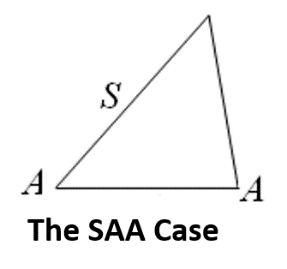 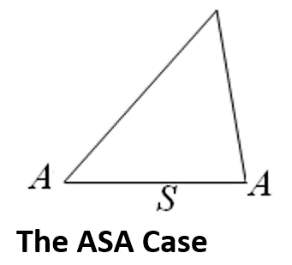 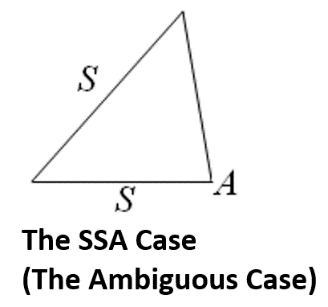 OBJECTIVE 4:  Using the Law of Sines to Solve Applied Problems Involving Oblique TrianglesTriangleDescription of CaseAbbreviation of Case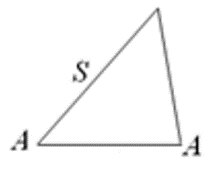 Side-Angle-Angle:  two angles and a side opposite one of the angles are knownSAA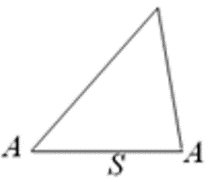 Angle-Side-Angle:  two angles and the side between them are knownASA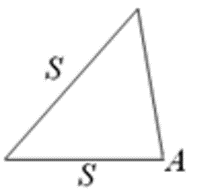 Side-Side-Angle:  two sides and an angle opposite one of the sides are knownSSA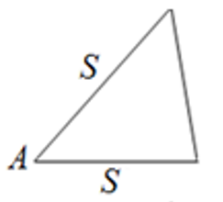 Side-Angle-Side:  two sides and the angle between them are knownSAS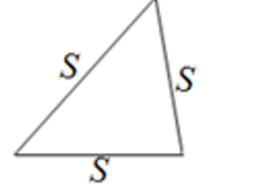 Side-Side-Side:  all three sides are knownSSS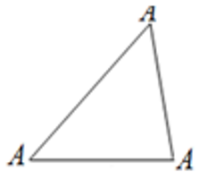 Angle-Angle-Angle:  all three angles are knownAAAValue of sin BNumber of TrianglesPossible TrianglesDescriptionNo triangle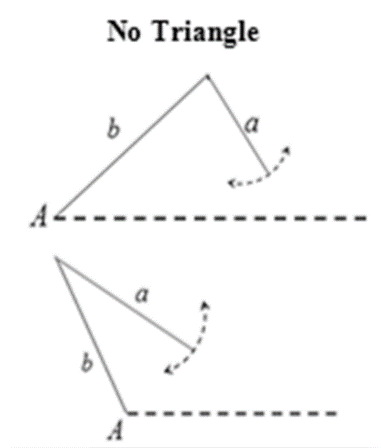 No angle B exists and side a is too short to reach the opposite side.One right triangle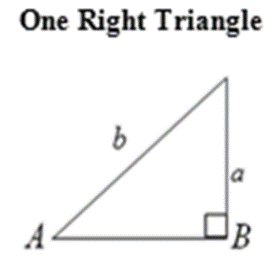 The measure of B is 90°.One oblique triangle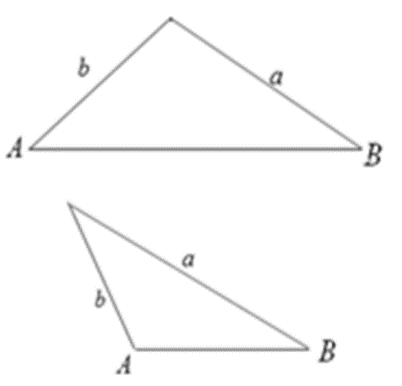 If there is one solution for B, then the triangle is oblique with either 3 acute angles or one obtuse angle.Two oblique triangles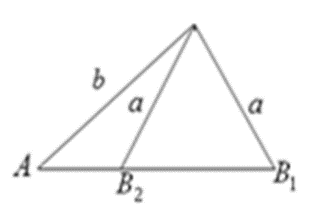 If there are two solutions for B (B1 and B2), then there are two oblique triangles: one with 3 acute angles and one with one obtuse angle.